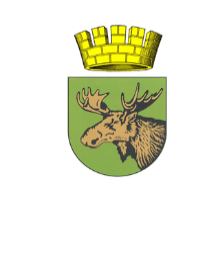 РОССИЙСКАЯ ФЕДЕРАЦИЯКОНТРОЛЬНО-СЧЕТНАЯ ПАЛАТАМУНИЦИПАЛЬНОГО ОБРАЗОВАНИЯ«СЛАВСКИЙ ГОРОДСКОЙ ОКРУГ» Калининградской областиЗАКЛЮЧЕНИЕ на проект решения окружного Совета депутатов Славского городского округа
«О внесении изменений в решение окружного Совета депутатов
от 15 декабря 2020 года № 69 «О бюджете муниципального образования
«Славский городской округ»  на 2021 год и на плановый период 2022-2023 годов»                                                                                               г. СлавскОснование для проведения экспертизы: Федеральный закон от 07.02.2011 № 6-ФЗ «Об общих принципах организации и деятельности контрольно-счетных органов субъектов Российской Федерации и муниципальных образований», п. 1 статьи 8 Положения «О Контрольно-счетной палате муниципального образования «Славский городской округ»», утвержденного решением районного Совета депутатов от 14.12.2015 года № 87.Цель экспертизы: определение достоверности и обоснованности расходных обязательств бюджета муниципального образования «Славский городской округ» проекта решения окружного Совета депутатов Славского городского округа «О внесении изменений в решение окружного Совета депутатов от 15.12.2020 года № 69  «О бюджете муниципального образования «Славский городской округ» на 2021 год».Предмет экспертизы: проект решения окружного Совета депутатов Славского городского округа «О внесении изменений в решение окружного Совета депутатов от 15 декабря 2020 года № 69 «О бюджете муниципального образования «Славский городской округ» на 2021 год и на плановый период», материалы и документы финансово-экономических обоснований указанного проекта в части, касающейся расходных обязательств муниципального образования «Славский городской округ.Общая частьПроект решения окружного Совета депутатов МО «Славский городской округ» «О внесении изменений в решение окружного Совета депутатов МО «Славский городской округ» от 15 декабря 2020 года № 69 «О бюджете муниципального образования «Славский городской округ» на 2021 год и на плановый период 2022 - 2023 годов» с приложениями № 1,2,3,4 (далее – проект Решения), пояснительной запиской к проекту Решения представлен на экспертизу в Контрольно-счетную палату МО «Славский городской округ» 22.12. 2021 года.Представленным проектом Решения предлагается изменить основные характеристики бюджета муниципального образования, утвержденные решением окружного Совета депутатов от 15 декабря 2020 года № 69 «О бюджете муниципального образования «Славский городской округ» на 2021 год и на плановый период 2022-2023 годов», к которым, в соответствии с п. 1 ст. 184.1 БК РФ, относятся общий объем доходов, общий объем расходов и дефицит (профицит) бюджета.Проектом Решения вносятся изменения в основные характеристики бюджета на 2021 год,  в том числе:- доходы по сравнению с утвержденным бюджетом увеличиваются  на сумму 23006,5 тыс. руб., расходы бюджета по сравнению с утвержденным бюджетом увеличиваются на сумму 23006.5 тыс. руб.Общий анализ изменений основных характеристик бюджета муниципального образования «Славский городской округ» на 2021 год»2. Доходы бюджета муниципального образования на 2021 год 864542.6 тыс. руб. Поступления в бюджет муниципального образования по видам доходовДоходы              Общий объем доходов увеличивается на сумму 23006,5 тыс. рублей в том числе:    1.Безвозмездные поступления увеличиваются на сумму 16 336,5 тыс. рублей:-субсидии увеличиваются на сумму 16 335,4 тыс. рублей;-доходы бюджетов городских округов от возврата остатков прошлых лет на сумму 12,6 тыс. рублей;-доходы от возврата прочих остатков из бюджетов городских округов на сумму 11,5 тыс. рублей.     2.Собственные доходы увеличиваются на сумму 6670,0 тыс. рублей:-налог на доходы физических лиц на сумму 2500,0 тыс. рублей;-доходы от уплаты акцизов на сумму 2900,0 тыс. рублей;-единый налог, взимаемый в связи с применением упрощенной системы налогообложения   на сумму 850,0 тыс. рублей;-налог, взимаемый в связи с применением патентной системы налогообложения на сумму 200,0 тыс. рублей;-доходы от аренды земельных участков на сумму 1650,0 тыс. рублей;-налог на имущество организаций на сумму 300,0 тыс. рублей;-налог на имущество физических лиц на сумму 150,0 тыс. рублей- прочие доходы от компенсации затрат бюджета на сумму 40,0 тыс. рублей;-доходы от реализации имущества на сумму 230,0 тыс. рублей;- доходы от продажи земельных участков уменьшаются на сумму 1000,0 тыс. рублей;- земельный налог с организаций уменьшается на сумму 800,0 тыс. рублей;- земельный налог с физических лиц уменьшается на сумму 350,0 тыс. рублей.3. Расходы бюджета муниципального образования по разделам бюджетной классификации расходов Российской Федерации     	 Общий объем расходов составляет в сумме 880557,9 тыс. руб.      Общий объем расходов уменьшается к уточненным назначениям на сумму 23006,5 тыс. рублей, в том числе:      1.За счет безвозмездных поступлений увеличиваются расходы на сумму 16 336,5 тыс. рублей:      1.1. По подразделу 0801 «Культура»: - увеличиваются назначения на сумму 101,0 тыс. рублей на комплектование книжных фондов за счет средств Резервного Фонда РФ; - увеличиваются назначения на сумму 9540,7 тыс. рублей на строительство культурно-досугового центра п. Яснополянка;     1.2. По подразделу 0502 «Коммунальное хозяйство»:    -увеличиваются назначения за счет средств субсидии на 6693,7 тыс. рублей на расходы по погашению кредиторской задолженности за топливо-энергетические ресурсы МУП «Теплоснабжение»;     1.3. По подразделу 0502 «Коммунальное хозяйство»:    -увеличиваются назначения за счет средств от возврата остатков субсидий прошлых лет на 1,1 тыс. рублей на расходы по обеспечению мероприятий по поддержке теплоснабжения (субсидия на выпадающие доходы МУП «Теплоснабжение»);     2.За счет собственных доходов расходы увеличиваются на сумму 6670,0 тыс. рублей:     2.1. По подразделу 0409 «Дорожное хозяйство» на сумму 2900,0 тыс. рублей;     2.2. По подразделу 0502 «Коммунальное хозяйство»:      -увеличиваются назначения на 200,0 тыс. рублей на расходы по обеспечению мероприятий по поддержке теплоснабжения (субсидия на выпадающие доходы МУП «Теплоснабжение»);     2.4. По подразделу 0503 «Благоустройство»:    -  увеличиваются назначения на 196,0 тыс. рублей на финансирование мероприятий по проверке достоверности сметной документации по благоустройству п.Большаково;     -  увеличиваются назначения на 268,2 тыс. рублей на финансирование мероприятий по обеспечению затрат по уличному освещению (оплата по энергосервисным контрактам по экономии энергетических ресурсов);      2.6 По подразделу 0106 «Обеспечение деятельности финансовых органов и органов (финансово-бюджетного) надзора»:      -  увеличиваются назначения на 55,6 тыс. рублей на финансирование Контрольно-счетной палаты;      2.7. По подразделу 0703 «Дополнительное образование детей»:       -  увеличиваются назначения на 45 ,0 тыс. рублей на финансирование муниципального задания МБУДО ДДТ «Радуга»;      2.8. По подразделу 0702 «Общее образование» на 1783,0 тыс. рублей:       -увеличиваются   назначения на сумму 508,0 тыс. рублей на финансирование муниципального задания МБОУ «Славская СОШ»;       -увеличиваются   назначения на сумму 150,0 тыс. рублей на финансирование муниципального задания МБОУ «Прохладненская ООШ»;        -увеличиваются   назначения на сумму 450,0 тыс. рублей на финансирование муниципального задания МБОУ «Больщаковская СОШ»;        -увеличиваются   назначения на сумму 275,0 тыс. рублей на финансирование муниципального задания МБОУ «Тимирязевская СОШ»;        -увеличиваются   назначения на сумму 250,0 тыс. рублей на обеспечение мероприятий по подвозу школьников МБОУ «Большаковская СОШ»;        -увеличиваются   назначения на сумму 150,0 тыс. рублей на обеспечение мероприятий по подвозу школьников МБОУ «Ясновская СОШ».       2.9. По подразделу 0801 «Культура»:         увеличиваются назначения на 1222,2 тыс. рублей на финансирование муниципального задания МБУ «Центр культуры Славского района».          В связи с частичной невостребованностью бюджетных средств по отдельным мероприятиям, перераспределяются лимиты:     а) уменьшаются назначения:          -поподразделу0103«Функционирование законодательных(представительных)органов местного самоуправления» на сумму 70,6 тыс. рублей;      -по подразделу 0409 «Дорожное хозяйство» на сумму 549,2 тыс. рублей;      -по подразделу 0405 «Сельское хозяйство» на сумму 84 ,4 тыс. рублей (доля местного бюджета по софинансированию программы «Уничтожение борщевика «Сосновского»;         -  по подразделу 0503 «Благоустройство на сумму 352,5 тыс. рублей (268,2 тыс. рублей по разработки ПСД благоустройства мест общего пользования,84,3 тыс. рублей по мероприятиям муниципальной программы «Формирование городской среды»);       -  по подразделу 0707 «Молодежная политика» на сумму 148,3 тыс. рублей (85,3 тыс. рублей по мероприятиям летней оздоровительной компании, 23.0 тыс. рублей по финансированию трудовых бригад 40,0 тыс. рублей реализация мероприятий по безнадзорности);       -по подразделу 0412 «Другие вопросы в области национальной экономики» на сумму 50,0 тыс. рублей по мероприятиям муниципальной программы «Развитие промышленности и предпринимательства»;       -  по подразделу 1003 «Социальное обеспечение населения» на сумму 60,0 тыс. рублей (предоставление муниципальных грантов некоммерческим организациям);    б) увеличиваются назначения:       -по подразделу 0102 «Функционирование высшего должностного лица муниципального образования» на сумму 70,6 тыс. рублей;       -по подразделу 0412 «Другие вопросы в области национальной экономики» на сумму 50,0 тыс. рублей (муниципальное задание МБУ «ИТЦ»);-по подразделу 0412 «Другие вопросы в области национальной экономики» на сумму 41,0 тыс. рублей (строй контроль территории открытого бассейна);          - по подразделу 0801 «Культура»:          - увеличиваются назначения на 250,4 тыс. рублей на финансирование муниципального задания МБУ «Славская библиотечная система»;	         -  увеличиваются назначения на 150,6 тыс. рублей на финансирование муниципального задания МБУ «Центр культуры Славского района»;         - увеличиваются назначения МБУ «ИТЦ» на сумму 392,4 тыс. рублей на финансирование услуг по экспертному сопровождению ПСД «Приспособление объекта культурного наследия регионального значения -Кирха»;       - по подразделу 0113 «Другие общегосударственные вопросы» на сумму 360,0 тыс. рублей (обслуживание муниципального имущества- муниципальные квартиры 180,0 тыс. рублей, столб-фонарь п.Ясное-180,0 тыс. рублей).Необходимо отметить, что в соответствии со ст. 5 Федерального закона от 27.07.2010 г. № 190-ФЗ «О теплоснабжении», к полномочиям органов государственной власти относится регулирование цен (тарифов) в сфере теплоснабжения. Согласно Постановлению Правительства Российской Федерации от 01.07.2014 г. № 603 «О ПОРЯДКЕ РАСЧЕТА РАЗМЕРА ВОЗМЕЩЕНИЯ ОРГАНИЗАЦИЯМ, ОСУЩЕСТВЛЯЮЩИМ РЕГУЛИРУЕМЫЕ ВИДЫ ДЕЯТЕЛЬНОСТИ В СФЕРАХ  ТЕПЛОСНАБЖЕНИЯ НЕДОПОЛУЧЕННЫХ ДОХОДОВ, СВЯЗАННЫХ С ОСУЩЕСТВЛЕНИЕМ ИМИ РЕГУЛИРУЕМЫХ ВИДОВ ДЕЯТЕЛЬНОСТИ, ЗА СЧЕТ СРЕДСТВ БЮДЖЕТОВ БЮДЖЕТНОЙ СИСТЕМЫ РОССИЙСКОЙ ФЕДЕРАЦИИ И ОПРЕДЕЛЕНИЯ РАЗМЕРА КОМПЕНСАЦИИ ЗА СЧЕТ СРЕДСТВ ФЕДЕРАЛЬНОГО БЮДЖЕТА РАСХОДОВ БЮДЖЕТА СУБЪЕКТА РОССИЙСКОЙ ФЕДЕРАЦИИ ИЛИ МЕСТНОГО БЮДЖЕТА, ВОЗНИКШИХ В РЕЗУЛЬТАТЕ ВОЗМЕЩЕНИЯ НЕДОПОЛУЧЕННЫХ ДОХОДОВ, возмещение компенсации осуществляется за счет средств областного бюджета.	В соответствии со ст. 86 Бюджетного кодекса РФ муниципальное образование не может выделять бюджетные ассигнования из местного бюджета на компенсацию выпадающих доходов за оказанные услуги МУП «Теплоснабжение», так как окружной Совет депутатов не утверждает тарифы в сфере теплоснабжения.Изменения, внесенные в муниципальные программы в 2021 годуИзменения, внесенные в программное и непрограммноенаправление  расходов  в 2021 годуОсновную долю непрограммного направления расходов в проекте решения составляют  расходы на государственную поддержку сельского хозяйства и регулирования рынков сельскохозяйственной продукции в форме предоставления субвенций из областного бюджета на сумму 114440,9 тыс. рублей. Доля программного направления расходов в общей сумме расходов составляет 79,1%, непрограммного направления расходов 20,9119568.8%.Анализ изменения расходов бюджета в 2021 году по ведомственной структуре.           Проектом решения вносятся изменения в ведомственную структуру расходов путем увеличения бюджетных ассигнований 2-м главным распорядителям из пяти.Выводы:Проектом Решения планируется изменение основных характеристик бюджета муниципального образования «Славский городской округ», к которым, в соответствии с п.1 ст. 184.1 БК РФ, относятся общий объем доходов, общий объем расходов и дефицит бюджета.На текущий 2021  финансовый год по сравнению с предыдущим решением доходы увеличиваются  на 23006.5 тыс. руб., расходы  увеличиваются на 23006,5 тыс. руб., дефицит бюджета без изменения и составит 16015.3 тыс. руб. Вносимые изменения соответствуют требованиям бюджетного законодательства, за исключением некоторых замечаний.Рекомендации:	По итогам экспертизы проекта Решения «О внесении изменений в решение окружного Совета депутатов муниципального образования «Славский городской округ» от 15 декабря 2020 года № 69 «О бюджете муниципального образования «Славский городской округ» на 2021 год и на плановый период 2022-2023 годов» Контрольно-счетная палата  рекомендует   окружному Совету депутатов МО «Славский городской округ» рассмотреть проект решения о внесении изменений в бюджет городского округа с учетом замечаний, отмеченных в заключении (выпадающие доходы в сумме 200 тыс. руб. Председатель Контрольно-счетной палаты  МО «Славский городской округ»                                                                А. А. Щеголев238600, г. СлавскТел./Факс  (40163)   3-11-82ул. Пушкина, д. 1/6аисх. №10  от 22.12. 2021 г.Основные характеристикиРешение о бюджете от 09.11.21 № 80Проект решения о бюджете Отклонение от предыдущего решения о бюджете % показателей к предыдущему решению о бюджете (в %)12456Доходы841536.1864542.623006.5102.7Расходы857551.4880557.923006.5102.7Дефицит 16015.316015.30100.0Наименование КБКРешение о бюджете от 09.11.21 № 80Проектрешения о бюджете%  показателей к предыдущему решению о бюджете (в %)1248Налоговые доходы97046.0102196.0105.3Неналоговые доходы14635.016155.0110.4ИТОГО:111681.0118351.0106.0Поступления от нерезидентов493.0493.0100.0ДотацииДотации на сбалансированностьПрочие дотации176502.003546.2176502.003546.2100.00100.0Субсидии220390.8236726.2107.4Субвенции306740.9306740.9100.0Иные межбюджетные трансферты23115.123115.1100.0Доходы бюджета от возврата субсидий прошлых лет012.60Возврат остатков субсидий, субвенций и иных м/б трансфертов прошлых лет-932.9-944.4101.2ИТОГО:729855.1746191.6102.2ВСЕГО:841536.1864542.6102.7Наименование раздела Решение о бюджете от 09.11.21 № 80Проектрешения о бюджетеОтклонение+.-%  показателей к предыдущему решению о бюджете (в %)12470100 "Общегосударственные вопросы"65424.865840.4+415.6100.60200 «Национальная оборона»1015.11015.10100.00300 «Национальная безопасность и правоохранительная деятельность»725.6725.60100.00400 «Национальная экономика»183961.9186269.2+2307.3101.30500 «Жилищно-коммунальное хозяйство»130056.9137063.4+7006.5105.40700 «Образование»300633.8302313.5+1679.7100.60800 «Культура, кинематография»131351.8143009.2+11657.4108.90900 «Здравоохранение»00001000 «Социальная политика»31573.631513.6-60.099.81100 "Физическая культура и спорт"7440.07440.0  0100.01200 «Средства массовой информации»3117.93117.90100.01300 «Обслуживание муниципального долга»2250.02250.00100.0ИТОГО857551.4880557.9+23006.5102.7Наименование программыРешение о бюджете от 09.11.21 № 80Проект решения о бюджетеОтклонение от предыдущего решения о бюджете % показателей к  предыдущему решению о бюджете (в %)12457Развитие системы образования289919.1291747.11828.0100.6Социальная поддержка населения36162.735954.4-208.399.4Развитие культуры131351.8143009.211657.4108.9Развитие физкультуры и спорта730.0730.00100.0Доступное комфортное жилье88693.089358.3665.3100.7Безопасность685.0685.00100.0Модернизация экономики12396.812319.9-76.999.4Развитие промышленности и предпринимательства50.00-50.00Развитие транспортной системы30126.432477.22350.8107.8Развитие туризма30702.530793.591.0100.3Молодежь450.0450.00100.0Управление муниципальными финансами и создание условий для эффективности бюджетных расходов6880.06880.000100.0Эффективное муниципальное управление48905.948905.90100.0Патриотическое воспитание молодежи3127.93127.90100.0Развитие инициативы населения30.030.00100.0Итого:680211.1696468.416257.3102.4НаименованиеРешение о бюджете от 09.11.21 № 80Проект решения о бюджетеОтклонение от предыдущего решения о бюджете %  показателей к  предыдущему решению о бюджете (в %)Программное направление расходов680211.1696468.416257.3102.4Непрограммное направление расходов177340.3184089.56749.2103.8Итого:857551.4880557.923006.5102.7Наименование ГРБСРешение о бюджете от 09.11.21 № 80Проект решения о бюджетеОтклонение от предыдущего решения о бюджете %  показателей к  предыдущему решению о бюджете (в %)12457МКУ «Отдел сельского хозяйства»119568.8119568.80100.0Администрация 727833.8750784.722950.9103.2Окружной Совет депутатов4156.84156.80100.0МКУ «ФО»4630.04630.00100.0Контрольно-счетная палата1362.01417.655.6104.1ИТОГО857551.4880557.923006.5102.7